ПОНУДА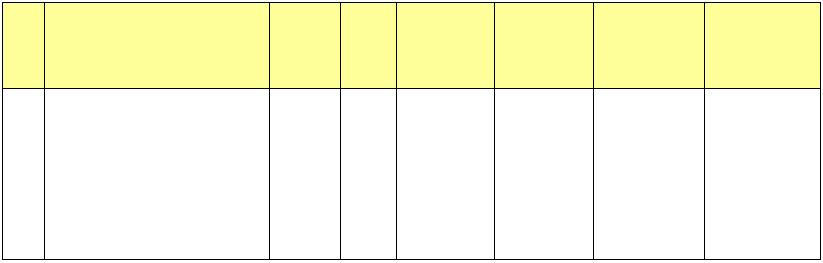 ЗА УСЛУГУ ДИРЕКТНОГ ТЕЛЕВИЗИЈСКОГ И ИНТЕРНЕТ ПРЕНОСА СЕДНИЦАСКУПШТИНЕ ГРАДА КРАЉЕВА У 2023. ГОДИНИПОНУЂАЧА: _________________________________________________________________________(пун назив, седиште и адреса понуђача)Број понуде: _________________, од ____________ 2023. године.Текући рачун Понуђача:_________________________ код банке ____________________________,ПИБ Понуђача: _____________________, Матични број Понуђача: __________________________.Одговорно лице понуђача: ___________________________________________________________УСЛУГА ДИРЕКТНОГТЕЛЕВИЗИЈСКОГ ИГРАДА КРАЉЕВА У 2023.ГОДИНИЈединична цена по минуту преноса и укупна цена за оквирно 4000 минута директног
телевизијског и интернет преноса седница Скупштине града Краљева у 2023. години дата у
овој понуди је фиксна и непроменљива за време важења уговора и обухвата све пратеће и
зависне трошкове извршења услуге преноса.Плаћање је динарско на пословни рачун изабраног понуђача на основу испостављене
исправне, оверене и претходно правилно регистроване фактуре-рачуна и врши се
сукцесивно након извршене појединачне услуге преноса седнице Скупштине града.Понуђачу није дозвољено да захтева аванс и таква понуда сматраће се неприхватљивом.Рок важења понуде: _____ дана (не може бити краћи од 30 дана од дана истека рока за
подношење понуда).Рок плаћања: _______ дана од дана испостављања исправне фактуре-рачуна о извршеној
услузи преноса седнице (не може бити краћи од 8 дана, нити дужи од 45 дана сагласно
закону).1Уговор са изабраним најповољнијим понуђачем услуге директног телевизијског и интернет
преноса седница Скупштине града Краљева у 2023. години по критеријуму најниже понуђене
цене услуге преноса са ПДВ-ом закључује се за период од годину дана.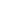 Уговором са изабраним најповољнијим понуђачем ближе се регулишу међусобана права и
обавезе уговорних страна у поступку извршења уговорене услуге преноса седница
Скупштине града.Напомена:Овлашћено лице Понуђача попуњава, оверава и потписује ову Понуду као доказ да је сагласан са
свим условима које је прописао Наручилац у поступку ове набавке.Понуђач је обавезан да попуни на за то предвиђеним местима: пословно име понуђача, ПИБ,
матични број, број текућег рачуна, понуђену јединичну и укупну цену услуге без ПДВ-а и са ПДВ-
ом, рок важења понуде и рок плаћања.ДАТУМ М.П. ПОТПИС ПОНУЂАЧА________________________ ______________________________2НазивРБ услуге ЈМ КолЈед. ценапо минутубез ПДВ-аЈед. ценапо минутуса ПДВ-омУкупно за4000 минутабез ПДВ-аУкупно за4000 минутаса ПДВ-ом1.ИНТЕРНЕТ ПРЕНОСАСЕДНИЦА СКУПШТИНЕминут 4000